FEVEN 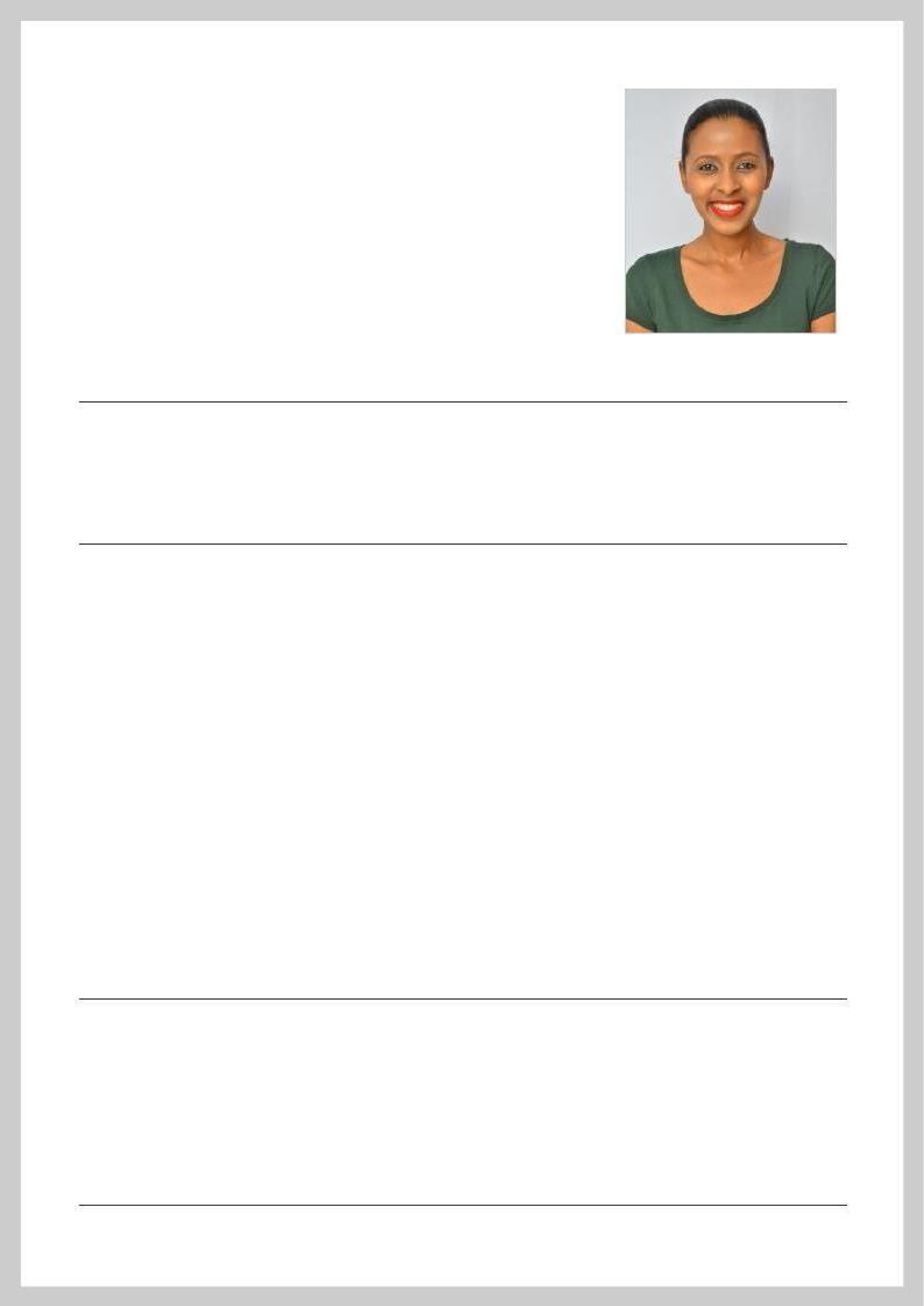 Address Dubai, United Arab EmiratesEmail feven-397458@gulfjobseeker.com Nationality EthiopianGender FemaleDate of Birth 11/09/1989Marital Status SingleProfessional SummaryA well-rounded Construction Project Manager with proven experience in the construction industry. I am enthusiastic, responsible, self-motivated and a hard-working person. I am a mature team worker and adaptable to all challenging situations. I am able to work well both in a team environment as well as using own initiative.Work Experience09/2015 - 01/2020Construction Project ManagerEthiopiaReviewing the project in depth to determine if everything went according to plan.Informing the staff of the project details and how I wanted to move forward with the project.Ensuring all the work was done as per the approved samples, methods and materials.Executing project work plans and revising as appropriate to meet changing needs and requirements.Allocating resources and made sure there were no shortages.Instructing and directed fellow workers so they can work together to create a great final result.Assuring the completion of the project on time and within the projected budget.04/2013 - 07/2015Sales RepresentativeTega & Tula Coffee Industry, Addis Ababa, EthiopiaDemonstrating and presenting the product.Coordinating sales efforts with marketing programs.Attending trade exhibitions, conferences and meetings.Maintaining client records.Aiming to achieve monthly or annual targets.Reviewing sales performance.Education10/2010 - 07/2014Hawassa University, Hawassa, EthiopiaBachelor of Science in Civil Engineering09/2006 - 06/2009School of Tomorrow, Addis Ababa, EthiopiaHigh School Diploma, Natural SciencesLanguagesEnglish— Fluent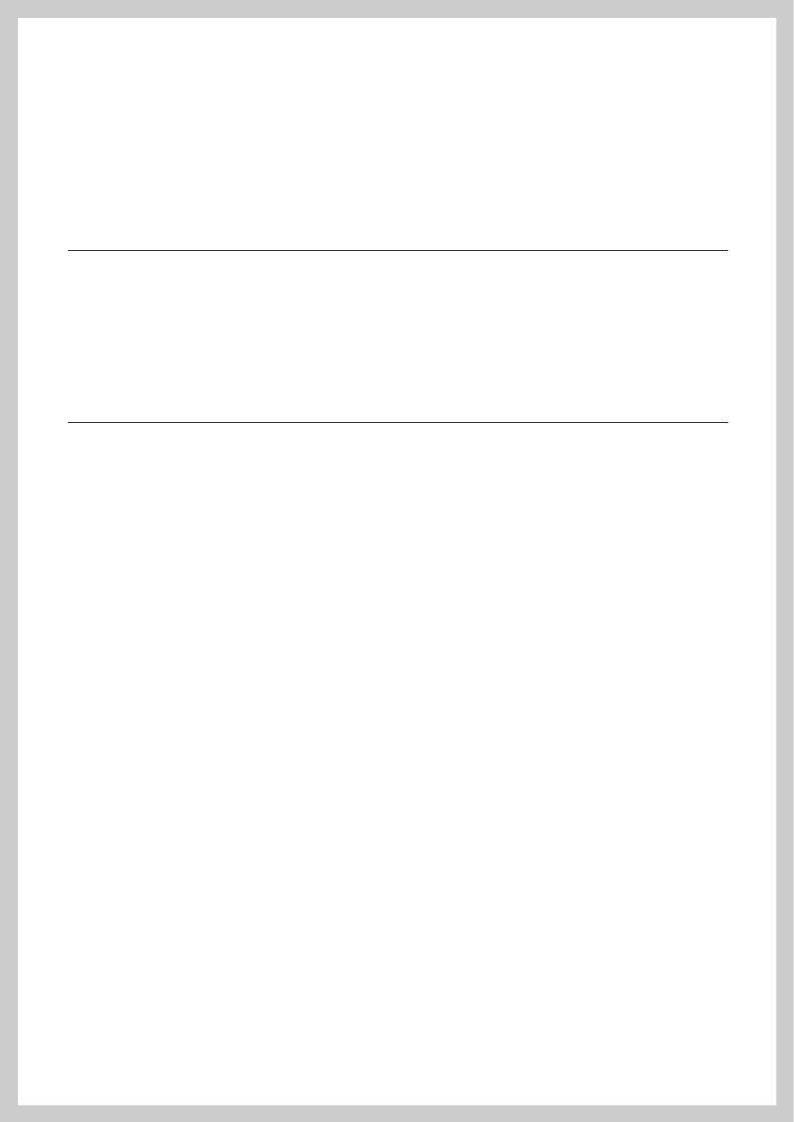 Arabic— FluentAmharic— FluentTigrigna— FluentAdditional SkillsProject ManagementLeadershipSupervisionGoal-orientedMicrosoft OfficeDedication